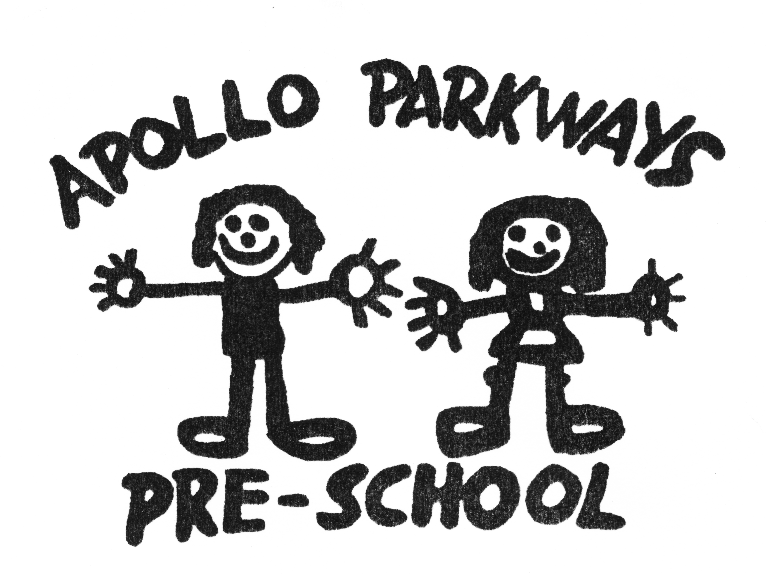 Interactions with Children PolicyMandatory – Quality Area 5PurposeThis policy will provide guidelines to ensure:the development of positive and respectful relationships with each child at Apollo Parkways Pre-School.each child at Apollo Parkways Pre-School is supported to learn and develop in a secure and empowering environment.Policy statementValuesApollo Parkways Pre-School is committed to:maintaining the dignity and rights of each child at the servicepromoting fairness, respect and equityencouraging children to express themselves and their opinions, and to undertake experiences that develop self-reliance and self-esteemconsidering the health, safety and wellbeing of each child, and providing a safe, secure and welcoming environment in which they can develop and learnmaintaining a duty of care (refer to Definitions) towards all children at the serviceconsidering the diversity of individual children at the service, including family and cultural values, age, and the physical and intellectual development and abilities of each childbuilding collaborative relationships with families to improve learning and development outcomes for childrenencouraging positive, respectful and warm relationships between children, families and educators/staff at the service.ScopeThis policy applies to the Approved Provider, Persons with Management or Control, Nominated Supervisor, Persons in day-to-day Charge, staff, students on placement, volunteers, parents/guardians, children and others attending the programs and activities of Apollo Parkways Pre-School.Background and legislationBackgroundThe United Nations Convention on the Rights of the Child is founded on respect for the dignity and worth of each individual, regardless of race, colour, gender, language, religion, opinions, wealth, birth status or ability. When children experience nurturing and respectful reciprocal relationships with educators, they develop an understanding of themselves as competent, capable and respected. Relationships are the foundation for the construction of identity, and help shape children’s thinking about who they are, how they belong and what influences them [Early Years Learning Framework, p. 20; Framework for School Age Care, p. 19].‘Constructive everyday interactions and shared learning opportunities form the basis of equitable, respectful and reciprocal relationships between educators and children. Educators who are actively engaged in children’s learning and share decision-making with them, use their everyday interactions during play, routines and ongoing projects to stimulate children’s thinking and to enrich their learning. These relationships provide a solid foundation from which to guide and support children as they develop the self-confidence and skills to manage their own behaviour, make decisions and relate positively and effectively to others.’ (Guide to National Quality Framework – refer to Sources)Child Safe Standard 7 requires services to have strategies to promote the participation and empowerment of children. When children feel respected and valued, they are much more likely to speak up about issues of safety and wellbeing. Enabling and promoting the participation of children within a service has multiple benefits in addition to enhancing the safety of children, including demonstrating a commitment to upholding the rights of children, checking that what the service is doing is what children want and building the communication and leadership skills of children.In developing an Interactions with Children Policy, early childhood education and care services must review and reflect on the philosophy, beliefs and values of the service, particularly with regard to the relationships with children. The development of this policy should also be informed by the service’s Code of Conduct Policy. Legislation and standardsRelevant legislation and standards include but are not limited to:Charter of Human Rights and Responsibilities Act 2006 (Vic)Children, Youth and Families Act 2005 (Vic)Child Wellbeing and Safety Act 2005 (Vic)Child Wellbeing and Safety Amendment (Child Safe Standards) Act 2015 (Vic)Disability Discrimination Act 1992 (Cth)Education and Care Services National Law Act 2010Education and Care Services National Regulations 2011Equal Opportunity Act 2010 (Vic)National Quality Standard, Quality Area 5: Relationships with ChildrenDefinitionsThe terms defined in this section relate specifically to this policy. For commonly used terms e.g. Approved Provider, Nominated Supervisor, Regulatory Authority etc. refer to the General Definitions section of this manual.Adequate supervision: Entails all children (individuals and groups) in all areas of the service, being in sight and/or hearing of an educator at all times including during toileting, sleep, rest and transition routines. Services are required to comply with the legislative requirements for educator-to-child ratios at all times. Supervision contributes to protecting children from hazards that may emerge in play, including hazards created by the equipment used.Adequate supervision refers to constant, active and diligent supervision of every child at the service. Adequate supervision requires that educators are always in a position to observe each child, respond to individual needs and immediately intervene if necessary. Variables affecting supervision levels include:number, age and abilities of childrennumber and positioning of educatorscurrent activity of each childareas in which the children are engaged in an activity (visibility and accessibility)developmental profile of each child and of the group of childrenexperience, knowledge and skill of each educatorneed for educators to move between areas (effective communication strategies).Behaviour guidance plan: A plan that documents strategies to assist an educator in guiding a child with diagnosed behavioural difficulties or challenging behaviours to self-manage his/her behaviour. The plan is developed in consultation with the Nominated Supervisor, educators, parents/guardians and families, and other professional support agencies as applicable.Challenging behaviour: Behaviour that:disrupts others or causes disputes between children, but which is part of normal social developmentinfringes on the rights of otherscauses harm or risk to the child, other children, adults or living thingsis destructive to the environment and/or equipmentinhibits the child’s learning and relationship with othersis inappropriate relative to the child’s developmental age and background.Inclusion Support Program: Funded by the Commonwealth Government to assists services to build their capacity and capability to include children with additional needs in mainstream services; providing them with an opportunity to learn and develop alongside their typically developing peers: https://www.education.gov.au/  Notifiable complaints: The Regulatory Authority is required to be notified of a complaint that alleges:a serious incident has occurred or is occurring while a child is being educated and cared for by a servicethe National Law and/or National Regulations have been contravened. Complaints of this nature must be reported by the Approved Provider to the Regulatory Authority within 24 hours of the complaint being made (Section 174(2)(b), Regulation 176(2)(b)). If the Approved Provider is unsure whether the matter is a notifiable complaint, it is good practice to contact DET for confirmation. Notification of complaints must be submitted within 24 hours through either the NQA IT System portal: http://www.acecqa.gov.au or where this is not possible, the Regulatory Authority must be contacted directly. Mental health: In early childhood, a child’s mental health is understood as a child’s ability to ‘experience, regulate and express emotions; form close and secure interpersonal relationships; and explore the environment and learn – all in the context of family, community and cultural expectations for young children. Infant mental health is synonymous with healthy social and emotional development. https://www.kidsmatter.edu.au/Preschool Field Officer (PSFO) Program: The role of the PSFO Program is to support the access and participation of children with additional needs in preschool: http://www.education.vic.gov.au  Serious incident: A serious incident (regulation 12) is defined as any of the following:the death of a child while being educated and cared for at the service or following an incident at the serviceany incident involving serious injury or trauma while the child is being educated and cared for, whicha reasonable person would consider required urgent medical attention from a registered medical practitioner; orthe child attended or ought reasonably to have attended a hospital e.g. a broken limb*any incident involving serious illness of a child while that child is being educated and cared for by a service for which the child attended, or ought reasonably to have attended, a hospital e.g. severe asthma attack, seizure or anaphylaxis*. *NOTE: In some cases (for example rural and remote locations) a General Practitioner conducts consultation from the hospital site. Only treatment related to serious injury or illness or trauma are required to be notified, not other health matters. any emergency for which emergency services attended. NOTE: This means an incident, situation or event where there is an imminent or severe risk to the health, safety or wellbeing of a person/s at an education and care service. It does not mean an incident where emergency services attended as a precaution.a child appears to be missing or cannot be accounted for at the servicea child appears to have been taken or removed from the service in a manner that contravenes the National Regulationsa child was mistakenly locked in or out of the service premises or any part of the premises.Examples of serious incidents include amputation (e.g. removal of fingers), anaphylactic reaction requiring hospitalisation, asthma requiring hospitalisation, broken bone/fractures, bronchiolitis, burns, diarrhoea requiring hospitalisation, epileptic seizures, head injuries, measles, meningococcal infection, sexual assault, witnessing violence or a frightening event. If the approved provider is not aware that the incident was serious until sometime after the incident, they must notify the regulatory authority within 24 hours of becoming aware that the incident was serious. Notifications of serious incidents should be made through the NQA IT System portal (http://www.acecqa.gov.au). If this is not practicable, the notification can be made initially in whatever way is best in the circumstances. Sources and related policiesSources Behaviour guidance practice note series (DET): http://www.education.vic.gov.auBelonging, Being & Becoming – The Early Years Learning Framework for Australia: https://www.education.gov.au/ Early Childhood Australia Code of Ethics: http://www.earlychildhoodaustralia.org.au/Guide to the National Quality Framework, ACECQA: www.acecqa.gov.au Inclusion Support Program (ISP), Department of Education and Training: https://www.education.gov.au/ Kids Matter, an Australian mental health and well-being initiative set in primary schools and early childhood education and care services: https://www.kidsmatter.edu.au/The Kindergarten Funding Guide (DET): http://www.education.vic.gov.auUnited Nations Convention on the Rights of the Child: https://www.unicef.org/Victorian Early Years Learning and Development Framework: http://www.education.vic.gov.auService policiesChild Safe Environment PolicyCode of Conduct PolicyComplaints and Grievances PolicyCurriculum Development PolicyInclusion and Equity PolicyOccupational Health and Safety PolicyPrivacy and Confidentiality PolicySupervision of Children PolicyProceduresThe Approved Provider and Persons with Management or Control are responsible for:developing and implementing the Interactions with Children Policy in consultation with the Nominated Supervisor, other staff and parents/guardians, and ensuring that it reflects the philosophy, beliefs and values of the serviceensuring parents/guardians, the Nominated Supervisor and all other staff are provided with a copy of the Interactions with Children Policy and comply with its requirementsensuring the Nominated Supervisor and all other staff are aware of the service’s expectations regarding positive, respectful and appropriate behaviour, and acceptable responses and interactions when working with children and families (refer to Code of Conduct Policy)ensuring children are adequately supervised (refer to Definitions) and that educator-to-child ratios are maintained at all times (refer to Supervision of Children Policy)ensuring the size and composition of groups is considered to ensure all children are provided with the best opportunities for quality interactions and relationships with each other and with adults at the service (Regulation 156(2)). Smaller group sizes are considered optimalensuring educational programs are delivered in accordance with an approved learning framework, are based on the developmental needs, interests and experiences of each child, and take into account the individual differences of each child (refer to Inclusion and Equity Policy)ensuring the educational program contributes to the development of children to have a strong sense of wellbeing and identity, and to be connected, confident, involved and effective learners and communicators (Regulation 73) (refer to Curriculum Development Policy)ensuring that the service provides education and care to children in a way that:encourages children to express themselves and their opinionsallows children to undertake experiences that develop self-reliance and self-esteemmaintains the dignity and the rights of each child at all timesoffers positive guidance and encouragement towards acceptable behaviourhas regard to the cultural and family values, age, and the physical and intellectual development and abilities of each child being educated and cared for (Regulation 155)ensure that the service provides children with opportunities to interact and develop positive relationships with each other, and with the staff and volunteers at the service (Regulation 156(1)ensuring clear documentation of the assessment and evaluation of each child’s:developmental needs, interests, experiences and program participationprogress against the outcomes of the educational program (Regulation 74) (refer to Curriculum Development Policy)supporting educators/staff to access resources and gain appropriate training, knowledge and skills for the implementation of this policy, including promoting social, emotional and mental health and wellbeingensuring the environment at the service is safe, secure and free from hazards for children (refer to Child Safe Environment Policy, Occupational Health and Safety Policy and Supervision of Children Policy) and promotes the active participation of every childensuring that the Nominated Supervisor and all other staff members at the service who work with children are aware that it is an offence to subject a child to any form of corporal punishment, or any discipline that is unreasonable or excessive in the circumstances (National Law: Section 166)promoting collaborative relationships between children/families and educators, staff and other professionals, to improve the quality of children’s education and care experiencesreferring notifiable complaints (refer to Definitions), grievances (refer to Definitions) or complaints that are unable to be resolved appropriately and in a timely manner to the Grievances Subcommittee/investigator (refer to Complaints and Grievances Policy)informing DET, in writing, within 24 hours of receiving a notifiable complaint (refer to Definitions) (Section 174(4), Regulation 176(2)(b))notifying DET, in writing, within 24 hours of a serious incident (refer to Definitions) occurring at the service (Section 174(4), Regulation 176)ensuring that where the service has been notified of a court order prohibiting an adult from contacting an enrolled child, such contact does not occur while the child is on the service premisesensuring educators and staff use positive and respectful strategies to assist children to manage their own behaviour, and to respond appropriately to conflict and the behaviour of othersdeveloping links with and referral pathways to services and/or professionals to support children experiencing social, emotional and behavioural difficulties and their familiesensuring that there is a behaviour guidance plan developed for a child if educators are concerned that the child’s behaviour may put the child themselves, other children, educators/staff and/or others at riskensuring that parents/guardians and other professionals and support agencies (as appropriate) are consulted if an individual behaviour guidance plan has not resolved the challenging behaviourconsulting with, and seeking advice from, DET if a suitable and mutually agreeable behaviour guidance plan cannot be developedensuring that additional resources are sourced, if required, to implement a behaviour guidance planensuring that educators/staff at the service are provided with appropriate training to guide the actions and responses of a child/children with challenging behaviour.maintaining confidentiality at all times (refer to Privacy and Confidentiality Policy).The Nominated Supervisor and Persons in Day to Day Charge are responsible for:implementing the Interactions with Children Policy at the serviceensuring all staff and parents/guardians have access to the Interactions with Children Policy and comply with its requirementsensuring all staff are aware of the service’s expectations regarding positive, respectful and appropriate behaviour, and acceptable responses and reactions when working with children and families (refer to Code of Conduct Policy)ensuring children are adequately supervised (refer to Definitions) and that educator-to-child ratios are maintained at all times (refer to Supervision of Children Policy) ensuring that the environment is safe, secure and free from hazards (Child Safe Environment, Supervision of Children Policy and Occupational Health and Safety Policy)considering the size and composition of groups when planning program timetables to ensure all children are provided with the best opportunities for quality interactions and relationships with each other and with adults at the service. Smaller group sizes are considered optimaldeveloping and implementing educational programs, in accordance with an approved learning framework, that are based on the developmental needs, interests and experiences of each child, and take into account the individual differences of each child (refer to Inclusion and Equity Policy)ensuring the educational program contributes to the development of children to have a strong sense of wellbeing and identity, and to be connected, confident, involved and effective learners and communicators (refer to Curriculum Development Policy)ensuring that educators provide education and care to children in a way that:encourages children to express themselves and their opinionsallows children to undertake experiences that develop self-reliance and self-esteemmaintains the dignity and the rights of each child at all timesoffers positive guidance and encouragement towards acceptable behaviourhas regard to the cultural and family values, age, and the physical and intellectual development and abilities of each child being educated and cared forensuring clear and straightforward documentation of the assessment and evaluation of each child’s:developmental needs, interests, experiences and program participationprogress against the outcomes of the educational program (Regulation 74) (refer to Curriculum Development Policy)organising appropriate training for all staff to assist with the implementation of this policyensuring all staff members at the service who work with children are aware that it is an offence to subject a child to any form of corporal punishment, or any discipline that is unreasonable or excessive in the circumstances (National Law: Section 166)ensuring that procedures are in place for effective daily communication with parents/guardians to share information about children’s learning, development, interactions, behaviour and relationshipsinforming the Approved Provider of any notifiable complaints (refer to Definitions) or serious incidents (refer to Definitions) at the serviceensuring that where the service has been notified of a court order prohibiting an adult from contacting an enrolled child, such contact does not occur while the child is on the service premisesensuring educators and staff use positive and respectful strategies to assist children to manage their own behaviour, and to respond appropriately to conflict and the behaviour of othersdeveloping the behaviour guidance plan in consultation with the Approved Provider, educators and the parents/guardian of the child, and other professionals and services as appropriatesupporting educators by assessing skills and identifying additional training needs in the area of behaviour guidanceinvestigating the availability of extra assistance, financial support or training, by contacting the regional Preschool Field Officer (refer to Definitions), specialist children’s services officers from DET or other agencies working with the childsetting clear timelines for review and evaluation of the behaviour guidance plan.providing information, ideas and practical strategies to families, educators and staff on a regular basis to promote and support health and wellbeing in the service and at homeco-operating with other services and/or professionals to support children and their families, where requiredmaintaining confidentiality at all times (refer to Privacy and Confidentiality Policy).All other staff are responsible for:assisting with the development and implementation of the Interactions with Children Policy, in consultation with the Approved Provider, Nominated Supervisor, parents/guardians and familiesproviding access to the Interactions with Children Policy for parents/guardians and familiescomplying with the requirements of the Interactions with Children Policybeing aware of service expectations regarding positive, respectful and appropriate behaviour, and acceptable responses and reactions when working with children and families (refer to Code of Conduct Policy)providing adequate supervision of children at all times (refer to Definitions and Supervision of Children Policy)communicating and working collaboratively with parents/guardians and families in relation to their child’s learning, development, interactions, behaviour and relationshipsdelivering educational programs, in accordance with an approved learning framework, that are based on the developmental needs, interests and experiences of each child, and take into account the individual differences of each child (refer to Inclusion and Equity Policy)delivering programs that develop a sense of wellbeing and identity, connection to community, and provide skills for lifelong learning in all children (refer to Curriculum Development Policy)providing education and care to children in a way that:encourages children to express themselves and their opinionsallows children to undertake experiences that develop self-reliance and self-esteemmaintains the dignity and the rights of each child at all timesoffers positive guidance and encouragement towards acceptable behaviourhas regard to the cultural and family values, age, and the physical and intellectual development and abilities of each child being educated and cared fordeveloping warm, responsive and trusting relationships with children that promote a sense of security, confidence and inclusionsupporting each child to develop responsive relationships, and to work and learn in collaboration with othersusing positive and respectful strategies to assist children to manage their own behaviour, and to respond appropriately to conflict and the behaviour of othersassisting the Nominated Supervisor to develop a behaviour guidance plan in consultation with parents/guardians and other professionals as appropriateimplementing a behaviour guidance plan and incorporating identified strategies and resources into the service programundertaking relevant training that will enable them to guide children who exhibit challenging behaviourmaintaining ongoing communication and consultation with parents/guardiansproviding regular progress reports to the Approved Provider and Nominated Supervisor on the implementation and effectiveness of the agreed strategies contained in an individual behaviour guidance plandocumenting assessments and evaluations for each child to inform the educational program (Regulation 74)being aware that it is an offence to subject a child to any form of corporal punishment, or any discipline that is unreasonable or excessive in the circumstancesmaintaining confidentiality at all times (refer to Privacy and Confidentiality Policy).Parents/guardians are responsible for:reading and complying with the Interactions with Children Policyengaging in open communication with educators about their childinforming educators/staff of events or incidents that may impact on their child’s behaviour at the service (e.g. moving house, relationship issues, a new sibling)informing educators/staff of any concerns regarding their child’s behaviour or the impact of other children’s behaviourworking collaboratively with educators/staff and other professionals/support agencies to develop or review an individual behaviour guidance plan for their child, where appropriate.EvaluationIn order to assess whether the values and purposes of the policy have been achieved, the Approved Provider will:regularly seek feedback from everyone affected by the policy regarding its effectivenessmonitor the implementation, compliance, complaints and incidents in relation to this policykeep the policy up to date with current legislation, research, policy and best practicerevise the policy and procedures as part of the service’s policy review cycle, or as requirednotify parents/guardians at least 14 days before making any changes to this policy or its procedures unless a lesser period is necessary because of a risk.AttachmentsNilAuthorisationThis policy was adopted by the Approved Provider of Apollo Parkways Pre-School on 13 July 2018.REVIEW DATE:    13 July 2020